REGISTRATION DEADLINE: JAN. 20, 2023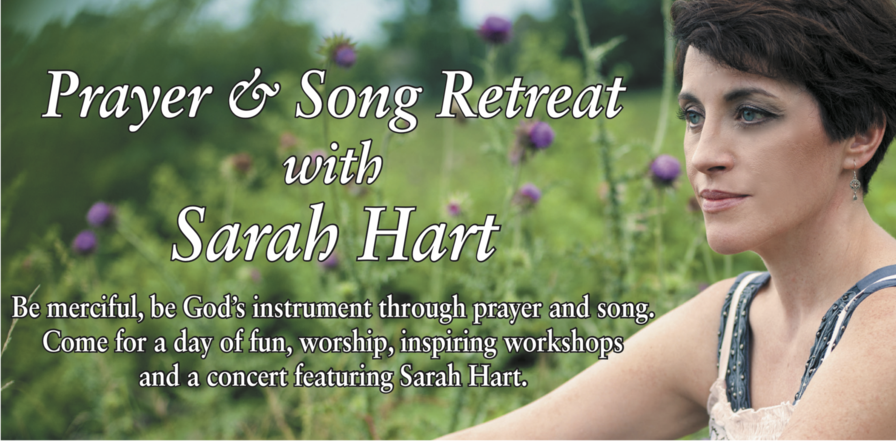 Please print legiblyName _____________________________________________________Address _______________________________________________________________________________________Email _______________________________________________________		 Phone ________________________________________	I need childcare :  Yes____ Ages__________     No___Early Registration Fee $45 (adults), After Dec. 31, $50  $30 (students HS/College)Late fee after Jan. 20 is $55Make checks payable to St. Thomas More Memo:  Women’s Conference.Mail registration forms and payment to: Women’s Conference 2900 Kimball Ave.Manhattan, KS 66502http://bit.ly/WomConf23             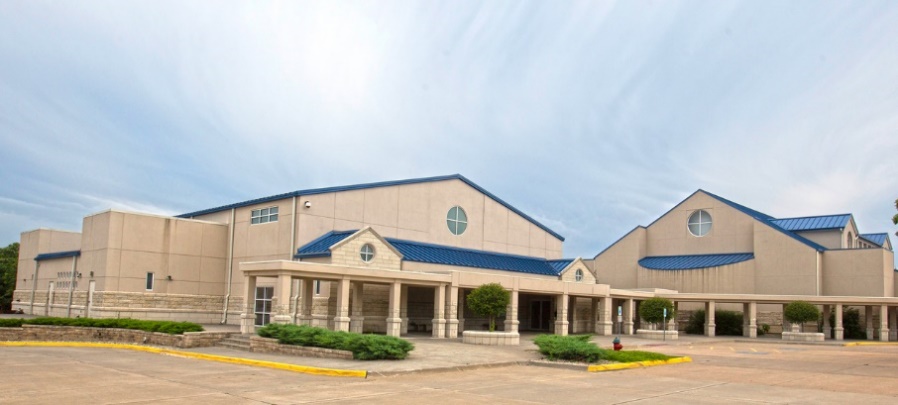 (Parish Center behind the church)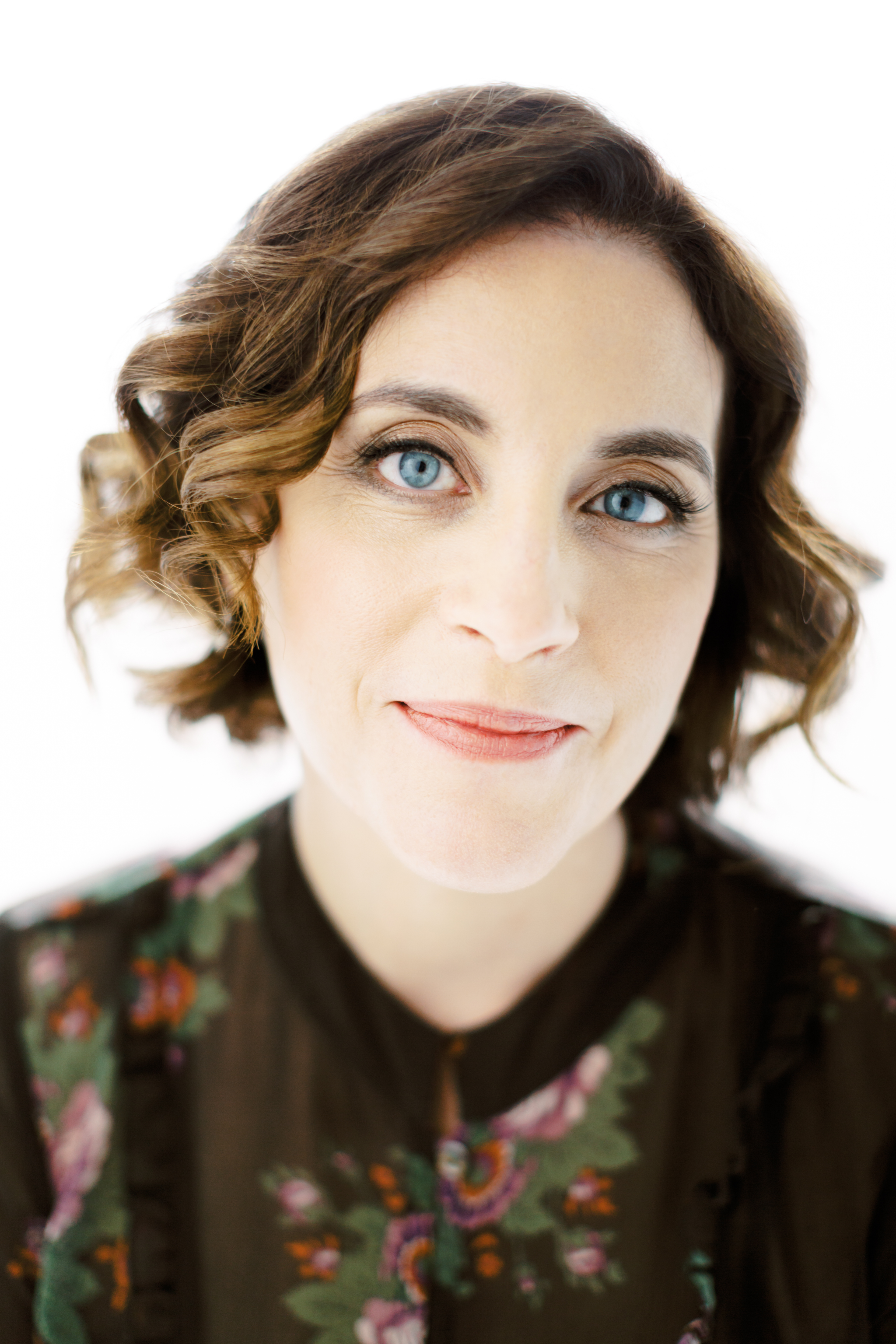 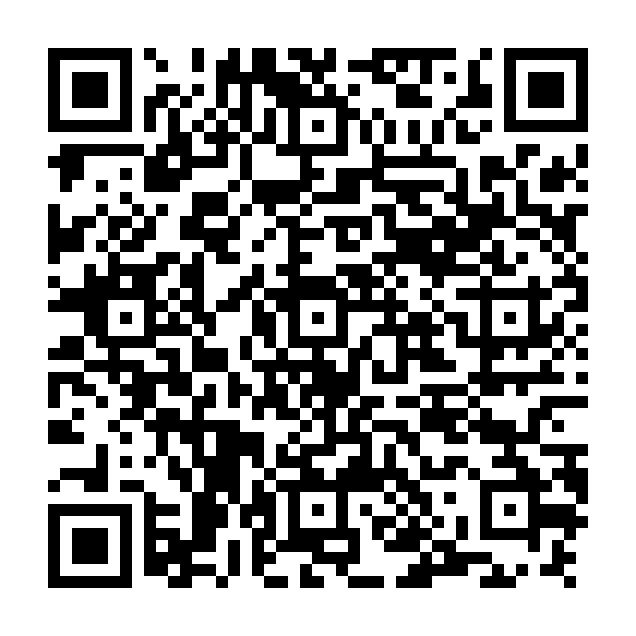 